TOLUFASHE TOKOYI EMMANUEL17/ENG07/021PETROLEUM ENGINEERING ENG 281 ASSIGNMENT 3commandwindowclearclcclose allsyms tV =110*cos(120*pi*t)C = 100*10^-6Q = C*Vt = 0:0.01:0.35A = subs(Q,t)B = subs(V,t)I = diff(Q)M = subs(I,t)P = I*VC = subs(t)Pt= double(C)figure (1)plot(t,B,t,M,t,Pt)plot(t,B,'blue',t,m,'red',t,Pt,'black')axis tightgrid ongrid minorx label('time(sec)')y label('variable')legend('voltage(V)','current(I)','power(W)')V =110*cos(120*pi*t)C =   1.0000e-04Q =(11*cos(120*pi*t))/1000t =  Columns 1 through 12         0    0.0100    0.0200    0.0300    0.0400    0.0500    0.0600    0.0700    0.0800    0.0900    0.1000    0.1100  Columns 13 through 24    0.1200    0.1300    0.1400    0.1500    0.1600    0.1700    0.1800    0.1900    0.2000    0.2100    0.2200    0.2300  Columns 25 through 36    0.2400    0.2500    0.2600    0.2700    0.2800    0.2900    0.3000    0.3100    0.3200    0.3300    0.3400    0.3500A =[ 11/1000, - (11*5^(1/2))/4000 - 11/4000, (11*5^(1/2))/4000 - 11/4000, (11*5^(1/2))/4000 - 11/4000, - (11*5^(1/2))/4000 - 11/4000, 11/1000, - (11*5^(1/2))/4000 - 11/4000, (11*5^(1/2))/4000 - 11/4000, (11*5^(1/2))/4000 - 11/4000, - (11*5^(1/2))/4000 - 11/4000, 11/1000, - (11*5^(1/2))/4000 - 11/4000, (11*5^(1/2))/4000 - 11/4000, (11*5^(1/2))/4000 - 11/4000, - (11*5^(1/2))/4000 - 11/4000, 11/1000, - (11*5^(1/2))/4000 - 11/4000, (11*5^(1/2))/4000 - 11/4000, (11*5^(1/2))/4000 - 11/4000, - (11*5^(1/2))/4000 - 11/4000, 11/1000, - (11*5^(1/2))/4000 - 11/4000, (11*5^(1/2))/4000 - 11/4000, (11*5^(1/2))/4000 - 11/4000, - (11*5^(1/2))/4000 - 11/4000, 11/1000, - (11*5^(1/2))/4000 - 11/4000, (11*5^(1/2))/4000 - 11/4000, (11*5^(1/2))/4000 - 11/4000, - (11*5^(1/2))/4000 - 11/4000, 11/1000, - (11*5^(1/2))/4000 - 11/4000, (11*5^(1/2))/4000 - 11/4000, (11*5^(1/2))/4000 - 11/4000, - (11*5^(1/2))/4000 - 11/4000, 11/1000]B =[ 110, - (55*5^(1/2))/2 - 55/2, (55*5^(1/2))/2 - 55/2, (55*5^(1/2))/2 - 55/2, - (55*5^(1/2))/2 - 55/2, 110, - (55*5^(1/2))/2 - 55/2, (55*5^(1/2))/2 - 55/2, (55*5^(1/2))/2 - 55/2, - (55*5^(1/2))/2 - 55/2, 110, - (55*5^(1/2))/2 - 55/2, (55*5^(1/2))/2 - 55/2, (55*5^(1/2))/2 - 55/2, - (55*5^(1/2))/2 - 55/2, 110, - (55*5^(1/2))/2 - 55/2, (55*5^(1/2))/2 - 55/2, (55*5^(1/2))/2 - 55/2, - (55*5^(1/2))/2 - 55/2, 110, - (55*5^(1/2))/2 - 55/2, (55*5^(1/2))/2 - 55/2, (55*5^(1/2))/2 - 55/2, - (55*5^(1/2))/2 - 55/2, 110, - (55*5^(1/2))/2 - 55/2, (55*5^(1/2))/2 - 55/2, (55*5^(1/2))/2 - 55/2, - (55*5^(1/2))/2 - 55/2, 110, - (55*5^(1/2))/2 - 55/2, (55*5^(1/2))/2 - 55/2, (55*5^(1/2))/2 - 55/2, - (55*5^(1/2))/2 - 55/2, 110]I =-(33*pi*sin(120*pi*t))/25M =[ 0, (33*2^(1/2)*pi*(5 - 5^(1/2))^(1/2))/100, -(33*pi*2^(1/2)*(5^(1/2) + 5)^(1/2))/100, (33*pi*2^(1/2)*(5^(1/2) + 5)^(1/2))/100, -(33*2^(1/2)*pi*(5 - 5^(1/2))^(1/2))/100, 0, (33*2^(1/2)*pi*(5 - 5^(1/2))^(1/2))/100, -(33*pi*2^(1/2)*(5^(1/2) + 5)^(1/2))/100, (33*pi*2^(1/2)*(5^(1/2) + 5)^(1/2))/100, -(33*2^(1/2)*pi*(5 - 5^(1/2))^(1/2))/100, 0, (33*2^(1/2)*pi*(5 - 5^(1/2))^(1/2))/100, -(33*pi*2^(1/2)*(5^(1/2) + 5)^(1/2))/100, (33*pi*2^(1/2)*(5^(1/2) + 5)^(1/2))/100, -(33*2^(1/2)*pi*(5 - 5^(1/2))^(1/2))/100, 0, (33*2^(1/2)*pi*(5 - 5^(1/2))^(1/2))/100, -(33*pi*2^(1/2)*(5^(1/2) + 5)^(1/2))/100, (33*pi*2^(1/2)*(5^(1/2) + 5)^(1/2))/100, -(33*2^(1/2)*pi*(5 - 5^(1/2))^(1/2))/100, 0, (33*2^(1/2)*pi*(5 - 5^(1/2))^(1/2))/100, -(33*pi*2^(1/2)*(5^(1/2) + 5)^(1/2))/100, (33*pi*2^(1/2)*(5^(1/2) + 5)^(1/2))/100, -(33*2^(1/2)*pi*(5 - 5^(1/2))^(1/2))/100, 0, (33*2^(1/2)*pi*(5 - 5^(1/2))^(1/2))/100, -(33*pi*2^(1/2)*(5^(1/2) + 5)^(1/2))/100, (33*pi*2^(1/2)*(5^(1/2) + 5)^(1/2))/100, -(33*2^(1/2)*pi*(5 - 5^(1/2))^(1/2))/100, 0, (33*2^(1/2)*pi*(5 - 5^(1/2))^(1/2))/100, -(33*pi*2^(1/2)*(5^(1/2) + 5)^(1/2))/100, (33*pi*2^(1/2)*(5^(1/2) + 5)^(1/2))/100, -(33*2^(1/2)*pi*(5 - 5^(1/2))^(1/2))/100, 0]P =-(726*pi*cos(120*pi*t)*sin(120*pi*t))/5C =[ 0, 1/100, 1/50, 3/100, 1/25, 1/20, 3/50, 7/100, 2/25, 9/100, 1/10, 11/100, 3/25, 13/100, 7/50, 3/20, 4/25, 17/100, 9/50, 19/100, 1/5, 21/100, 11/50, 23/100, 6/25, 1/4, 13/50, 27/100, 7/25, 29/100, 3/10, 31/100, 8/25, 33/100, 17/50, 7/20]Pt =  Columns 1 through 12         0    0.0100    0.0200    0.0300    0.0400    0.0500    0.0600    0.0700    0.0800    0.0900    0.1000    0.1100  Columns 13 through 24    0.1200    0.1300    0.1400    0.1500    0.1600    0.1700    0.1800    0.1900    0.2000    0.2100    0.2200    0.2300  Columns 25 through 36    0.2400    0.2500    0.2600    0.2700    0.2800    0.2900    0.3000    0.3100    0.3200    0.3300    0.3400    0.3500PLOT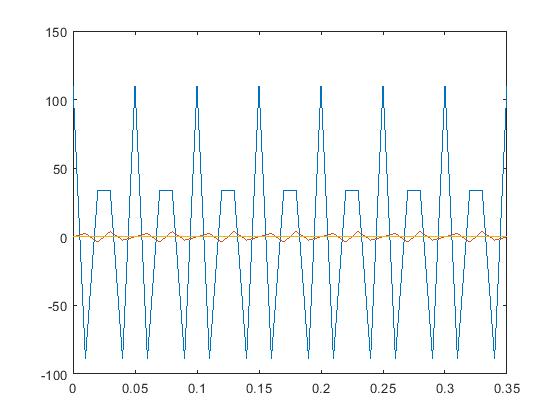 